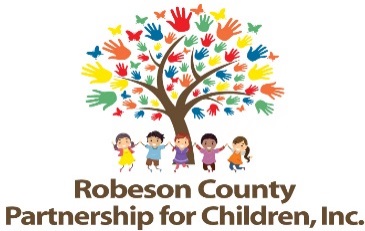 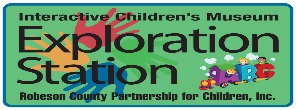 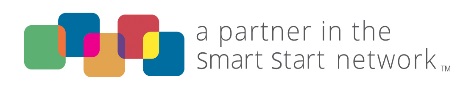 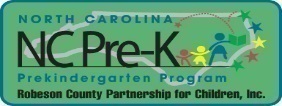 Executive Committee MeetingJuly 25, 2018RCPC Board Room12:00 p.m. Action ItemsStaff Retention PlanBackground:  The Executive Director is interested in implementing a staff retention plan.Issue:  The staff turnover rate is high and this negatively effects the day-to-day operations of the partnership.Recommendation:  It is recommended that the committee consider the proposed staff retention plan.Non-Action ItemsAnnouncementsAdjournment  The next meeting will be held on Wednesday, September 18, 2018.  